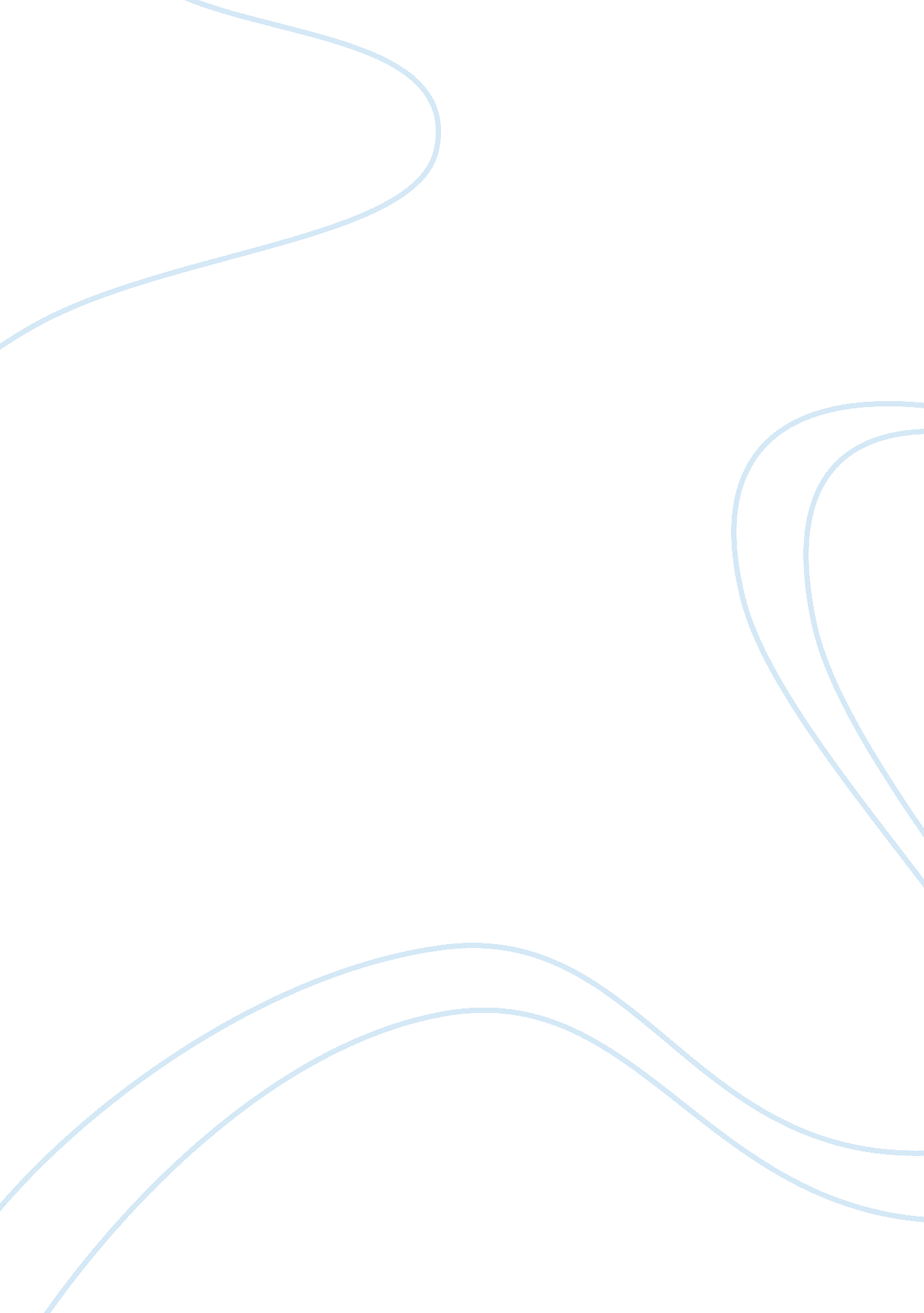 John nashPsychology, Psychotherapy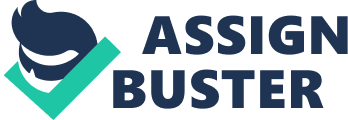 Using the currentDiagnosticand Statistical Manual for Mental Disorders (DSM IV-TR) John Nash has been given the primary diagnosis of being undifferentiated. Plus abnormalities of the brain structure and function, disorganized speech and behavior, delusions, and hallucinations. Nash often has panic attacks, withdrawal from social activities, and loss of attention to personal hygiene and grooming, and the inability to separate real form unreal events. John Nash is classified under Undifferentiated Type because he had a number of symptoms such as delusions, disorganized behavior, disorganized speech, and hallucinations. He believes he is being forced to work for the government to decipher codes. That they inserted a coded chip in order to keep track of him, and if he doesn’t comply with their wishes, they will expose him to the Russians, who in turn will kill him. This interferes with his personal and work life tremendously. He also thought the imaginary person William Parcher, who belonged to the United States Department of Defense, was out to get him. In his mind, William Parcher was black-mailing him to do as he was told, or the US government would have him killed. I also believe that Nash could also be classified withanxietyanddepressionbecause after leaving the mental hospital, he wasn’t able to work, wasn’t able to properly take care of his child, or even feel attracted to his wife. Axis II: Schizophrenia Nash would be determined best under SchizotypicalPersonality. Nash has excessive social anxiety at times, few or no close friends, paranoia and suspiciousness, and odd disorganized speech. Axis III: John had a late onset of symptoms starting at around age 30. His first hallucination was that of a roommate who moved in shortly after he started at Princeton. His Thoughts are delusional and paranoid. He thought no one liked him and he had no close friends or relationships. He thought that every one of his peers where beneath him. He also thought he was a government agent. He thought people where following him, and he would show paranoid behavior by looking out the windows and over his shoulder. Axis IV: John Nash is a 51 year old, Caucasian male. He has afamilywife and child, and is exceptionally smart. Nash’sstresscan be blamed on his wife not understanding his problem or he felt like she did not believe him. Another is when Nash came home from the mental hospital and was brought into a house with a new child, which would be a big environmental stressor. He did not know how to take care of the child properly. Also, a new job promotion at Princeton University was also a stressor. Axis V— between 31 and 40 On the Global Assessment of Functioning Scale, I believeNash is in between 31 and 40. John Nash had disorganized speech and disorganized thoughts. John Nash is extremely intelligent has no learning disorder and also had a strange fixation withmathematics. Treatment: Some medication individual psychotherapy so that the Nash can get regularly talked to, focuses on current and past events or problems, experiences, thoughts and feelings. Cognitive-Behavioral Conclusion: John Nash will probably never be completely cured of his mental disorders but the treatment plan that I recommended for him should make him suitable to certain thing so that he can fit into a normal society. 